RCO BEVERAGE MAPUpdated: 8.12.23 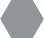 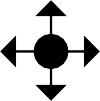 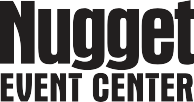 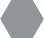 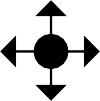 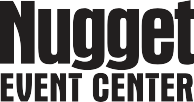 THEATERVICTORIAN PLAZA CIRCITY PARKING GARAGE	NW	E<- CRAFTS ->ENGINE 8    CHUY’STHE BRIDGESSC STREET<- CRAFTS -><- CRAFTS ->VICTORIAN AVE <- CRAFTS ->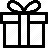 <- CRAFTS ->TRAIN MUSEUM     	     IINTERSTATEINTERSTATEVALET PARKINGNUGGET AVE*Subject to change/Map Not to Scale